3 Window Wood Playhouse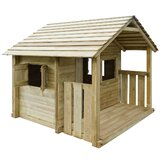 See More by Freeport Park Brand Rating £669.99